Your recent request for information is replicated below, together with our response.The Met recently published data showing the number of officers facing multiple live conduct cases - see here. I am seeking the same from forces other than the Met.  Please can you help with the following:How many officers are currently facing multiple misconduct claims, specifying the number of claims (for example there might be 10 officers with 2 live conduct cases, 5 officers with 3 live conduct cases and so on)? For the purposes of this question, a ‘misconduct case’ is interpreted as alleged conduct which, following a preliminary assessment under Regulation 10, is considered, if proven, to amount to misconduct or gross misconduct. These assessments relate to The Police Service of Scotland (Conduct) Regulations 2014 or, where the allegations precede their commencement, The Police Service of Scotland (Conduct) Regulations 2013.The information you requested was checked against our conduct files on 18 February 2023.  On that date, two police officers were the subject of multiple live conduct cases and both were the subject officer in respect of two live cases.  If you require any further assistance, please contact us quoting the reference above.You can request a review of this response within the next 40 working days by email or by letter (Information Management - FOI, Police Scotland, Clyde Gateway, 2 French Street, Dalmarnock, G40 4EH).  Requests must include the reason for your dissatisfaction.If you remain dissatisfied following our review response, you can appeal to the Office of the Scottish Information Commissioner (OSIC) within 6 months - online, by email or by letter (OSIC, Kinburn Castle, Doubledykes Road, St Andrews, KY16 9DS).Following an OSIC appeal, you can appeal to the Court of Session on a point of law only. This response will be added to our Disclosure Log in seven days' time.Every effort has been taken to ensure our response is as accessible as possible. If you require this response to be provided in an alternative format, please let us know.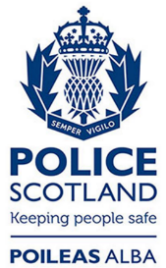 Freedom of Information ResponseOur reference:  FOI 23-0271Responded to:  22nd February 2023